Hello Mr./Ms. [Family Name],As I was looking over listings in our neighborhood, I noticed that your home is no longer for sale. I was surprised that it went for [number] days without selling! There are buyers out there who would appreciate all of the property features and amenities.I recently sold a home in the neighborhood at [address], so I thought you might be interested in re-listing your home. I would love to come by, take a look at your home, and share some marketing strategies that will attract new buyers.Call or text me at [phone number]. We’ll set up time when I can share my ideas with you. I think this is a fantastic opportunity — and I’m confident we can get your home sold.Best Regards,*hand signature*[Headshot]
[Name]
[Brokerage]
[Address]
[Email/Phone]
[Social Media Handles]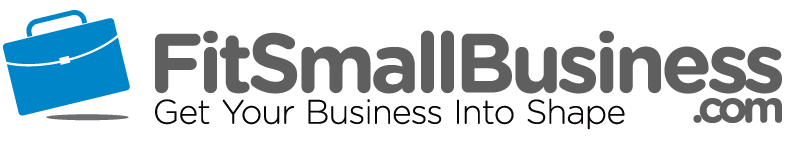 